Figura 1 – Consumo Anual de Insulina conforme Sexo na Região Sul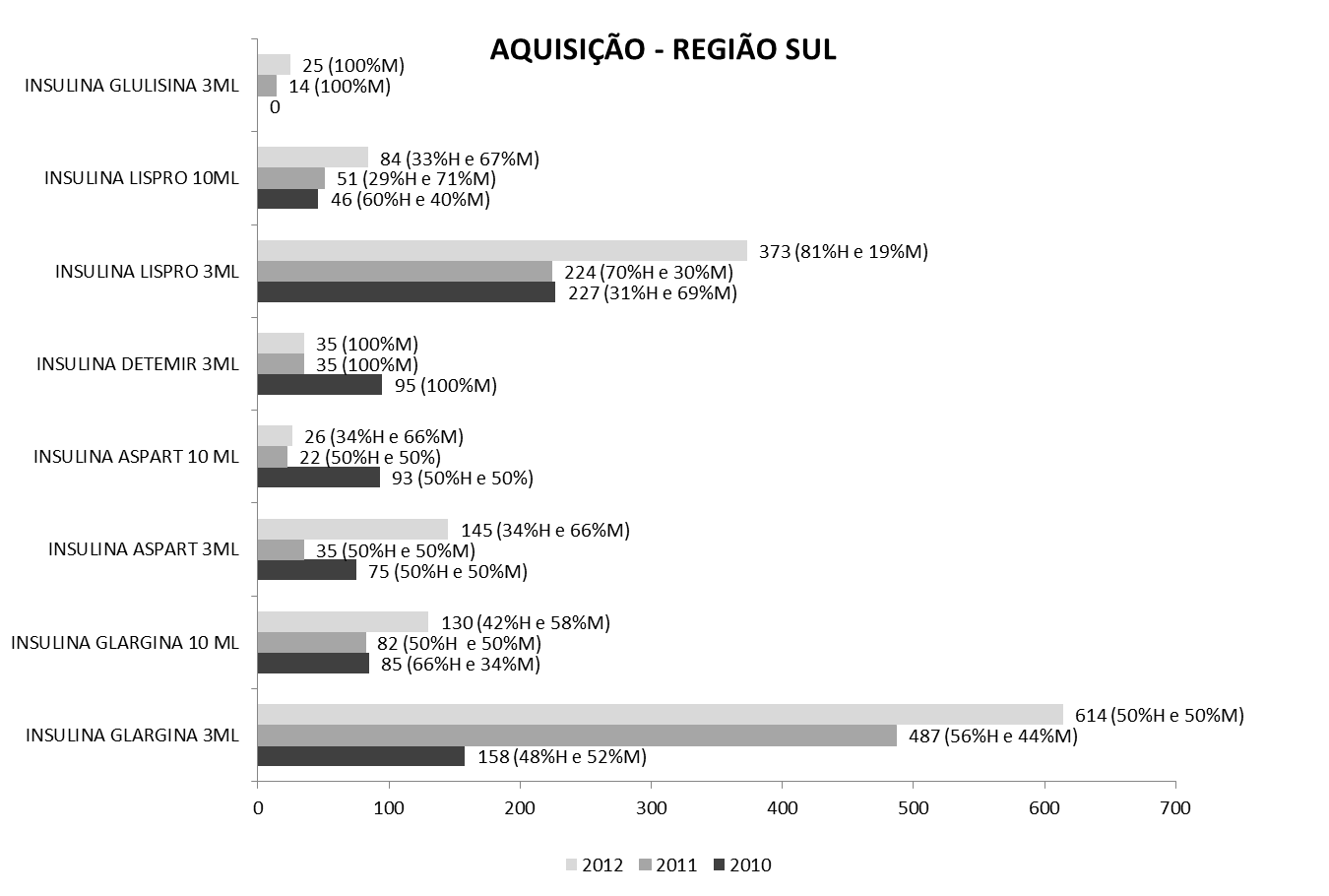 Figura 2 – Consumo Anual de Insulina conforme sexo na Região Nordeste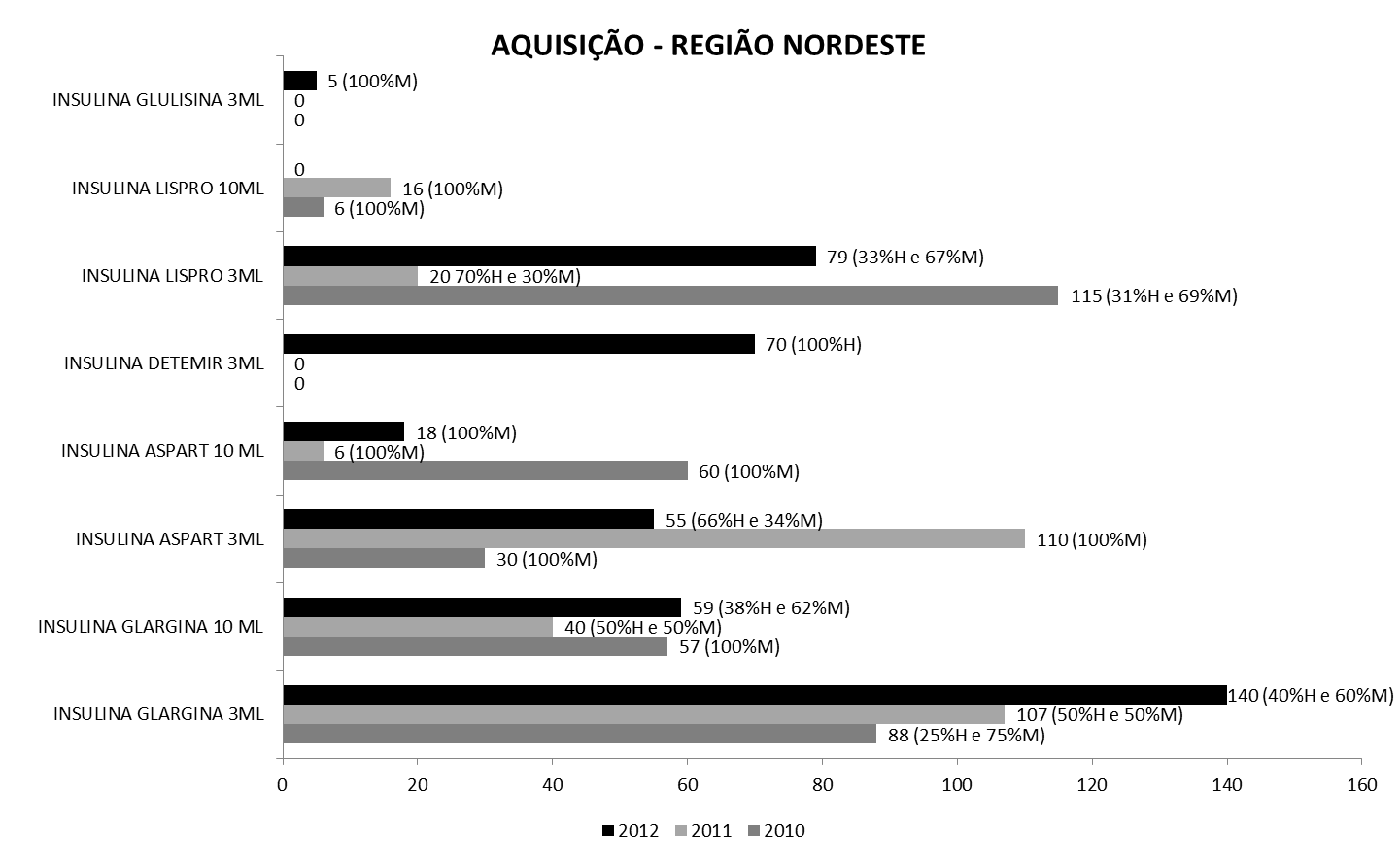 Figura 3 – Consumo Anual de Comprimidos de Metformina/Glibenclamida de acordo com Sexo e Região do Usuário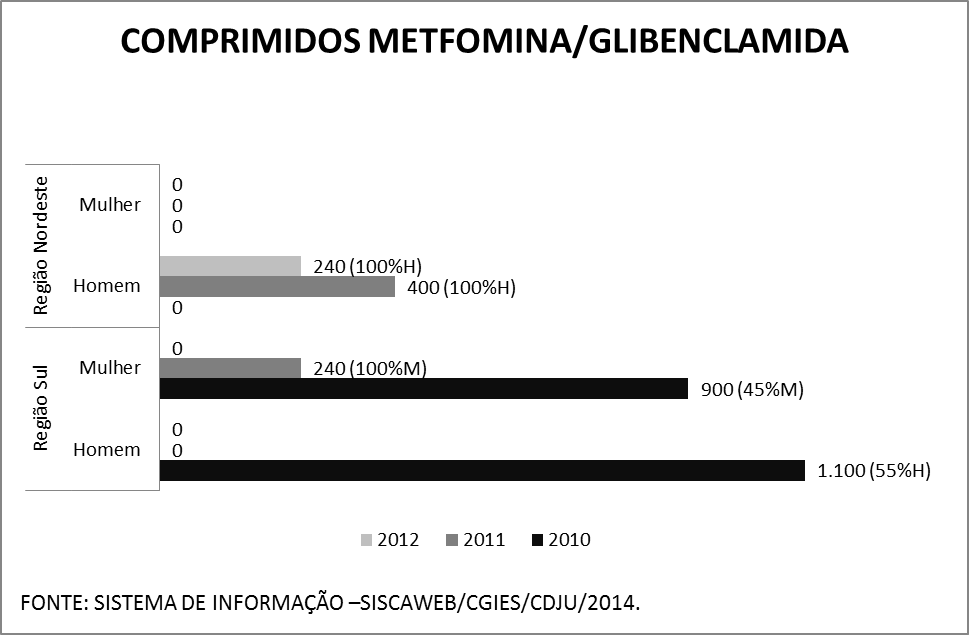 Figura 4– INSULINAS CONSUMIDAS DOS PROGRAMAS DO MINISTÉRIO DA SAÚDEFigura 4– INSULINAS CONSUMIDAS DOS PROGRAMAS DO MINISTÉRIO DA SAÚDEFigura 4– INSULINAS CONSUMIDAS DOS PROGRAMAS DO MINISTÉRIO DA SAÚDEFigura 4– INSULINAS CONSUMIDAS DOS PROGRAMAS DO MINISTÉRIO DA SAÚDEFigura 4– INSULINAS CONSUMIDAS DOS PROGRAMAS DO MINISTÉRIO DA SAÚDEFigura 4– INSULINAS CONSUMIDAS DOS PROGRAMAS DO MINISTÉRIO DA SAÚDEFigura 4– INSULINAS CONSUMIDAS DOS PROGRAMAS DO MINISTÉRIO DA SAÚDEFigura 4– INSULINAS CONSUMIDAS DOS PROGRAMAS DO MINISTÉRIO DA SAÚDECUSTOS TOTAIS INSULINAS DOS PROGRAMAS/MS - 2010/2012 - BrasilCUSTOS TOTAIS INSULINAS DOS PROGRAMAS/MS - 2010/2012 - BrasilCUSTOS TOTAIS INSULINAS DOS PROGRAMAS/MS - 2010/2012 - BrasilCUSTOS TOTAIS INSULINAS DOS PROGRAMAS/MS - 2010/2012 - BrasilCUSTOS TOTAIS INSULINAS DOS PROGRAMAS/MS - 2010/2012 - BrasilCUSTOS TOTAIS INSULINAS DOS PROGRAMAS/MS - 2010/2012 - BrasilCUSTOS TOTAIS INSULINAS DOS PROGRAMAS/MS - 2010/2012 - BrasilTipoTipoQuantidadeQuantidadeNº PacienteNº PacienteCusto (R$)INSULINA HUMANA NPH3 - 3MLINSULINA HUMANA NPH3 - 3ML329329554.083,45INSULINA HUMANA NPH3 - 10MLINSULINA HUMANA NPH3 - 10ML1251252267,62INSULINA HUMANA TIPO REGULAR 3MLINSULINA HUMANA TIPO REGULAR 3ML676744804,00INSULINA HUMANA TIPO REGULAR 10MLINSULINA HUMANA TIPO REGULAR 10ML20620688321,80TOTAL:TOTAL:19195.276,87FONTE: SISTEMA DE INFORMAÇÃO-SISCAWEB/CGIES/CDJU/2014.FONTE: SISTEMA DE INFORMAÇÃO-SISCAWEB/CGIES/CDJU/2014.FONTE: SISTEMA DE INFORMAÇÃO-SISCAWEB/CGIES/CDJU/2014.FONTE: SISTEMA DE INFORMAÇÃO-SISCAWEB/CGIES/CDJU/2014.FONTE: SISTEMA DE INFORMAÇÃO-SISCAWEB/CGIES/CDJU/2014.FONTE: SISTEMA DE INFORMAÇÃO-SISCAWEB/CGIES/CDJU/2014.FONTE: SISTEMA DE INFORMAÇÃO-SISCAWEB/CGIES/CDJU/2014.Figura 5– CONSUMO TOTAL DAS INSULINAS ANÁLOGASFigura 5– CONSUMO TOTAL DAS INSULINAS ANÁLOGASFigura 5– CONSUMO TOTAL DAS INSULINAS ANÁLOGASFigura 5– CONSUMO TOTAL DAS INSULINAS ANÁLOGASFigura 5– CONSUMO TOTAL DAS INSULINAS ANÁLOGASFigura 5– CONSUMO TOTAL DAS INSULINAS ANÁLOGASFigura 5– CONSUMO TOTAL DAS INSULINAS ANÁLOGASFigura 5– CONSUMO TOTAL DAS INSULINAS ANÁLOGASFigura 5– CONSUMO TOTAL DAS INSULINAS ANÁLOGASCUSTOS TOTAIS INSULINAS ANÁLOGAS - 2010/2011/2012 - BrasilCUSTOS TOTAIS INSULINAS ANÁLOGAS - 2010/2011/2012 - BrasilCUSTOS TOTAIS INSULINAS ANÁLOGAS - 2010/2011/2012 - BrasilCUSTOS TOTAIS INSULINAS ANÁLOGAS - 2010/2011/2012 - BrasilCUSTOS TOTAIS INSULINAS ANÁLOGAS - 2010/2011/2012 - BrasilCUSTOS TOTAIS INSULINAS ANÁLOGAS - 2010/2011/2012 - BrasilCUSTOS TOTAIS INSULINAS ANÁLOGAS - 2010/2011/2012 - BrasilCUSTOS TOTAIS INSULINAS ANÁLOGAS - 2010/2011/2012 - BrasilCUSTOS TOTAIS INSULINAS ANÁLOGAS - 2010/2011/2012 - BrasilTipoTipoQuantidadeQuantidadeNº PacienteNº PacienteCusto (R$)Custo (R$)Custo (R$)INSULINA ASPART 3MLINSULINA ASPART 3ML2.8302.830717151.188,6951.188,6951.188,69INSULINA ASPART 10MLINSULINA ASPART 10ML548548121216.579,7816.579,7816.579,78INSULINA DETEMIR 3MINSULINA DETEMIR 3M1.5851.585222246.875,7946.875,7946.875,79INSULINA GLULISINA 3MLINSULINA GLULISINA 3ML59659622228.082,878.082,878.082,87INSULINA GLULISINA 10MLINSULINA GLULISINA 10ML9911449.82449.82449.82INSULINA LISPRO 3MLINSULINA LISPRO 3ML2.3022.302545432.874,8532.874,8532.874,85INSULINA LISPRO 10MLINSULINA LISPRO 10ML32632613139.880,569.880,569.880,56INSULINA GLARGINA 3MLINSULINA GLARGINA 3ML6.2226.222127127283.588,57283.588,57283.588,57INSULINA GLARGINA 10MLINSULINA GLARGINA 10ML1.0481.0485353104.704,14104.704,14104.704,14TOTAL:TOTAL:375375553.775,25553.775,25553.775,25